	1. KUŽELKÁŘSKÁ LIGA DOROSTU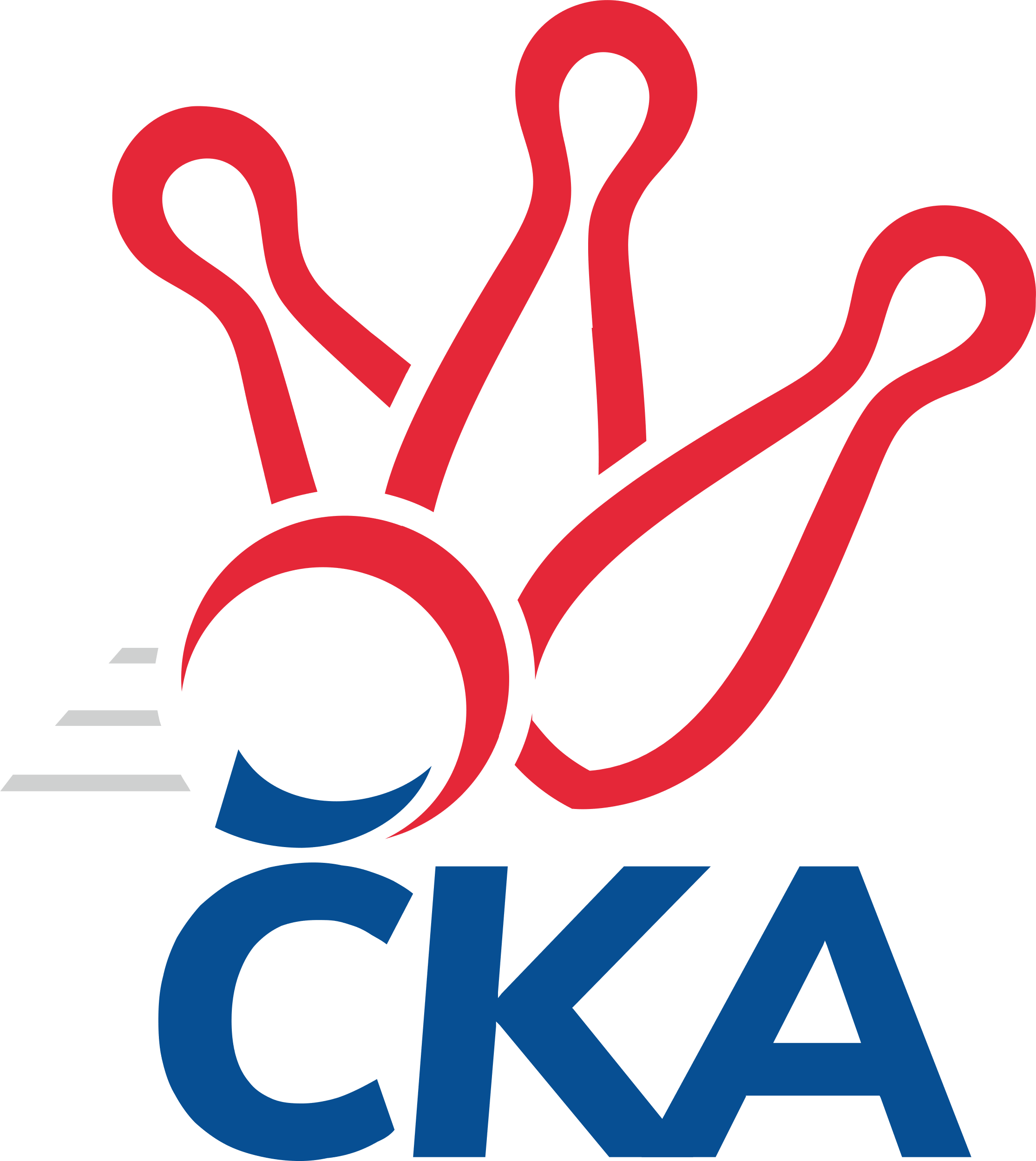 Č. 10Ročník 2023/2024	17.12.2023Nejlepšího výkonu v tomto kole: 1542 dosáhlo družstvo: TJ Centropen Dačice1.KLD C 2023/2024Výsledky 10. kolaSouhrnný přehled výsledků:TJ Třebíč	- TJ Blatná		odloženo		TJ Sokol Soběnov	- TJ Slovan Kamenice n. Lipou		odloženo		TJ Jiskra Nová Bystřice	- TJ Centropen Dačice	0:2	1522:1542		3.12.
Dohrávka z 7.kola
TJ Jiskra Nová Bystřice	- TJ Lokomotiva Č. Velenice	0:2	1496:1544		29.11.Tabulka družstev:	1.	TJ Centropen Dačice	8	7	0	1	14 : 2 	 	 1576	14	2.	TJ Lokomotiva Č. Velenice	8	6	0	2	12 : 4 	 	 1601	12	3.	TJ Blatná	8	5	0	3	10 : 6 	 	 1607	10	4.	TJ Třebíč	7	3	0	4	6 : 8 	 	 1623	6	5.	TJ Slovan Kamenice n. Lipou	8	3	0	5	6 : 10 	 	 1586	6	6.	TJ Sokol Soběnov	8	2	0	6	4 : 12 	 	 1499	4	7.	TJ Jiskra Nová Bystřice	9	2	0	7	4 : 14 	 	 1574	4Podrobné výsledky kola:	 TJ Jiskra Nová Bystřice	1522	0:2	1542	TJ Centropen Dačice	Jan Mol	142 	 127 	 135 	119	523 	  	 501 	 123	137 	 118	123	Pavlína Matoušková	Matyáš Krmela	123 	 115 	 129 	130	497 	  	 448 	 107	128 	 104	109	Jakub Neuvirt	Matěj Budoš	118 	 132 	 120 	132	502 	  	 503 	 130	128 	 114	131	Jakub Hron	nikdo nenastoupil	 	 0 	 0 		0 	  	 538 	 136	124 	 130	148	Matyáš Doležalrozhodčí: Marek ChvátalNejlepší výkon utkání: 538 - Matyáš Doležal	 TJ Jiskra Nová Bystřice	1496	0:2	1544	TJ Lokomotiva Č. Velenice	Jan Mol	124 	 130 	 97 	124	475 	  	 530 	 145	130 	 118	137	Eliška Rysová	Matyáš Krmela	120 	 134 	 118 	129	501 	  	 510 	 131	106 	 125	148	Nela Koptová	Matěj Budoš	140 	 125 	 132 	123	520 	  	 504 	 119	132 	 122	131	David Koželuhrozhodčí: Martin PýchaNejlepší výkon utkání: 530 - Eliška RysováPořadí jednotlivců:	jméno hráče	družstvo	celkem	plné	dorážka	chyby	poměr kuž.	Maximum	1.	Matyáš Hejpetr 	TJ Blatná	567.31	377.2	190.1	6.4	4/5	(606)	2.	David Koželuh 	TJ Lokomotiva Č. Velenice	552.70	376.6	176.2	5.5	5/5	(606)	3.	Josef Vrbka 	TJ Třebíč	550.00	372.4	177.6	5.7	5/5	(580)	4.	Martin Tenkl 	TJ Třebíč	545.13	357.1	188.0	8.4	4/5	(596)	5.	Monika Kalousová 	TJ Blatná	541.90	370.2	171.8	6.8	5/5	(595)	6.	Tobiáš Podhradský 	TJ Slovan Kamenice n. Lipou	535.40	370.1	165.3	8.2	5/5	(591)	7.	Matěj Budoš 	TJ Jiskra Nová Bystřice	534.76	365.2	169.5	8.2	5/5	(564)	8.	Karolína Kuncová 	TJ Centropen Dačice	529.75	362.8	166.9	6.8	4/5	(566)	9.	Dominik Schober 	TJ Slovan Kamenice n. Lipou	527.40	359.7	167.8	7.1	5/5	(585)	10.	Eliška Rysová 	TJ Lokomotiva Č. Velenice	525.10	353.2	172.0	8.9	5/5	(602)	11.	Nela Koptová 	TJ Lokomotiva Č. Velenice	522.60	356.7	166.0	9.3	5/5	(570)	12.	Adam Straka 	TJ Třebíč	521.20	358.9	162.3	8.1	5/5	(552)	13.	Jan Mol 	TJ Jiskra Nová Bystřice	520.52	355.3	165.2	8.2	5/5	(569)	14.	Matyáš Krmela 	TJ Jiskra Nová Bystřice	518.44	361.8	156.6	13.4	5/5	(545)	15.	Václav Rychtařík  nejml.	TJ Slovan Kamenice n. Lipou	515.00	343.5	171.5	8.4	4/5	(525)	16.	Pavlína Matoušková 	TJ Centropen Dačice	511.25	348.4	162.9	7.6	5/5	(539)	17.	Beáta Svačinová 	TJ Blatná	508.15	351.3	156.9	6.2	5/5	(547)	18.	Filip Rojdl 	TJ Sokol Soběnov	500.70	338.7	162.1	12.2	5/5	(557)	19.	Jakub Neuvirt 	TJ Centropen Dačice	492.06	350.2	141.9	12.6	4/5	(575)	20.	Dominik Smoleň 	TJ Sokol Soběnov	484.00	348.2	135.8	13.9	5/5	(541)	21.	Patrik Fink 	TJ Sokol Soběnov	478.10	334.4	143.8	12.9	5/5	(512)	22.	Lukáš Průka 	TJ Sokol Soběnov	456.08	334.4	121.7	15.2	4/5	(480)		Matyáš Doležal 	TJ Centropen Dačice	537.67	368.4	169.2	6.9	3/5	(573)		Lukáš Přikryl 	TJ Centropen Dačice	535.00	356.0	179.0	8.0	1/5	(535)		Rozálie Pevná 	TJ Třebíč	529.50	355.0	174.5	10.0	2/5	(534)		Jaroslav Šindelář  ml.	TJ Slovan Kamenice n. Lipou	527.50	363.5	164.0	3.5	2/5	(528)		Jakub Votava 	TJ Třebíč	523.33	352.7	170.7	7.2	2/5	(528)		Jakub Sysel 	TJ Sokol Soběnov	520.50	347.0	173.5	7.5	2/5	(567)		Jan Podhradský 	TJ Slovan Kamenice n. Lipou	513.00	351.7	161.3	9.2	3/5	(540)		Matěj Pekárek 	TJ Blatná	507.83	349.5	158.3	8.7	3/5	(565)		Jakub Hron 	TJ Centropen Dačice	501.50	352.5	149.0	10.5	2/5	(503)		Victorie Beníschková 	TJ Lokomotiva Č. Velenice	496.00	354.5	141.5	14.5	2/5	(516)		Karolína Baťková 	TJ Blatná	494.50	346.3	148.2	8.7	3/5	(544)		Adam Coufal 	TJ Třebíč	490.00	372.0	118.0	17.0	1/5	(490)		Adriana Fürstová 	TJ Blatná	483.00	338.0	145.0	6.0	1/5	(483)		Tereza Cimplová 	TJ Slovan Kamenice n. Lipou	483.00	345.0	138.0	15.0	1/5	(483)		Daniel Hakl 	TJ Třebíč	461.00	328.0	133.0	15.0	1/5	(461)		Jan Vrbka 	TJ Třebíč	460.00	340.0	120.0	20.0	1/5	(460)		Anna Hartlová 	TJ Lokomotiva Č. Velenice	458.89	324.4	134.4	13.6	3/5	(499)		Bára Doležalová 	TJ Centropen Dačice	381.00	262.5	118.5	25.0	2/5	(552)		 		7.00	0.0	7.0	89.0	1/0	(7)Sportovně technické informace:Upozorňuji na ustanovení čl. 27 bodu e) Rozpisu kuželkářské ligy, který říká, že s výjimkou reprezentačních důvodů je možné odložit utkání jen ve zcela výjimečných a zvlášť zdůvodněných případech. Ne všechna v současné době odložená utkání toto splňují.Starty náhradníků:registrační číslo	jméno a příjmení 	datum startu 	družstvo	číslo startu
Hráči dopsaní na soupisku:registrační číslo	jméno a příjmení 	datum startu 	družstvo	Program dalšího kola:4.2.2024	ne	10:00	TJ Slovan Kamenice n. Lipou - TJ Třebíč	4.2.2024	ne	10:00	TJ Centropen Dačice - TJ Sokol Soběnov	4.2.2024	ne	10:00	TJ Blatná - TJ Lokomotiva Č. Velenice				TJ Jiskra Nová Bystřice - -- volný los --	Nejlepší šestka kola - absolutněNejlepší šestka kola - absolutněNejlepší šestka kola - absolutněNejlepší šestka kola - absolutněNejlepší šestka kola - dle průměru kuželenNejlepší šestka kola - dle průměru kuželenNejlepší šestka kola - dle průměru kuželenNejlepší šestka kola - dle průměru kuželenNejlepší šestka kola - dle průměru kuželenPočetJménoNázev týmuVýkonPočetJménoNázev týmuPrůměr (%)Výkon3xMatyáš DoležalDačice5383xMatyáš DoležalDačice104.865382xJan MolNová Bystřice5232xJan MolNová Bystřice101.945231xJakub HronDačice5031xJakub HronDačice98.045034xMatěj BudošNová Bystřice5024xMatěj BudošNová Bystřice97.845022xPavlína MatouškováDačice5011xPavlína MatouškováDačice97.655012xMatyáš KrmelaNová Bystřice4972xMatyáš KrmelaNová Bystřice96.87497